.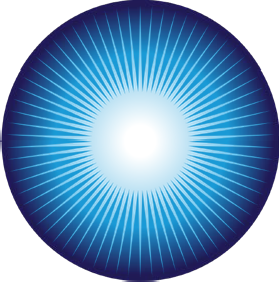 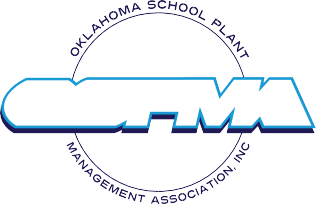 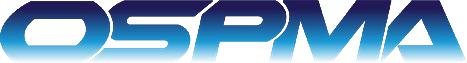 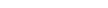 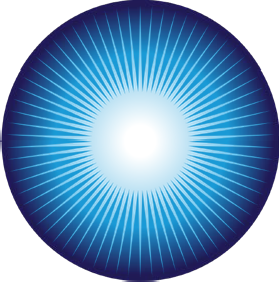 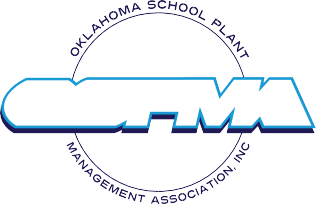 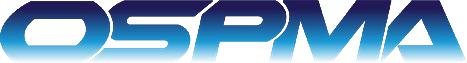 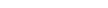 OKLAHOMA SCHOOL PLANT MANAGEMENT ASSOCIATION2023 OSPMA Winter Training Core Certification ClassModule 3 - Environmental Health and Safety8am-4pm February 22Moore Norman Tech Penn CampusRegistration: $75.00 for each moduleP.O. #___________									Date: _____________Name 	_____________________________________________Position 	_____________________________________Phone	________________________________email	___________________________________________________School Dist./Technology/Higher Ed. 	__________________________________________________________________Address: _______________________________ City_________________________________ State	__Zip___________OSPMA members can begin Core Certification at any time.NOTERegistrants for module 3 are not required to have completed modules 1 & 2Make check or Purchase Order out to:	Oklahoma School Plant Management Association35718 West 251st Street South Bristow, Ok. 74010Phone (918) 352-5454Email completed Registration to: OSPMA at director@ospma.orgOr mail to35718 S 251st Street WBristow, Ok. 74010Phone (918) 352-5454